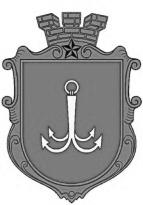 ОДЕСЬКА МІСЬКА РАДАПОСТІЙНА КОМІСІЯЗ ПИТАНЬ ПЛАНУВАННЯ, БЮДЖЕТУ І ФІНАНСІВ ________________№_________________на №______________від______________┌						┐ПРОТОКОЛ засідання комісії22.11.2022 року     14-00       Мала зала Присутні:Потапський Олексій Юрійович Звягін Олег СергійовичІєремія Василь Володимирович Макогонюк Ольга Олександрівна  Запрошені:Голосували за включення до порядку денного питання щодо співфінансування з бюджету міста придбання ОСББ альтернативних джерел енергопостачання на опалювальний сезон 2022/2023.За – одноголосно.ВИСНОВОК: Включити до порядок денного засідання постійної комісії з питань планування, бюджету і фінансів питання щодо співфінансування з бюджету міста придбання альтернативних джерел енергопостачання для ОСББ.СЛУХАЛИ: Інформацію щодо розробки механізму співфінансування з бюджету міста придбання альтернативних джерел енергопостачання для ОСББ.Виступили: Потапський О.Ю., Звягін О.С., Мостовських Н.І.,          Узунов С.А., Єремиця О.Н., Ієремія В.В., Голосували за висновок комісії:За – одноголосно.ВИСНОВОК: Директорам департаменту муніципальної безпеки Одеської міської ради, Департаменту економічного розвитку Одеської міської ради, Департаменту міського господарства Одеської міської ради та              в.о. директора Юридичного департаменту Одеської міської ради у строк          до 25.11.2022 року розробити у рамках Міської цільової програми цивільного захисту населення і територій від надзвичайних ситуацій техногенного і природного характеру, забезпечення пожежної безпеки на території м. Одеси на 2022 – 2026 роки механізм часткового відшкодування вартості закупівлі електрогенераторів для забезпечення потреб ОСББ міста Одеси (фінансування з бюджету Одеської міської територіальної громади 70 % від вартості, але не більше 100,0 тис. гривень), та надати відповідний проєкт рішення на розгляд постійній комісії з питань планування, бюджету і фінансів. СЛУХАЛИ: Інформацію заступника директора Департаменту фінансів Одеської міської ради Жирової І.В. щодо поправок до проєкту рішення «Про бюджет Одеської міської територіальної громади на 2023 рік» (лист Департаменту фінансів Одеської міської ради №04-14/294/1254 від 18.11.2022 року).  ВИСНОВОК: Перенести розгляд питання на наступне засідання комісії. СЛУХАЛИ: Інформацію начальника Управління капітального будівництва Одеської міської ради Панова Б.М. щодо проєкту рішення «Про надання згоди на придбання  в комунальну власність територіальної громади м. Одеси квартир для надання в тимчасове користування внутрішньо переміщеним особам».Голосували за проєкт «Про надання згоди на придбання  в комунальну власність територіальної громади м. Одеси квартир для надання в тимчасове користування внутрішньо переміщеним особам»:За – 0           утримався – 1 ВИСНОВОК: Вважати за недоцільним внесення на розгляд сесії Одеської міської ради проєкту рішення «Про надання згоди на придбання  в комунальну власність територіальної громади м. Одеси квартир для надання в тимчасове користування внутрішньо переміщеним особам». СЛУХАЛИ: Інформацію по зверненню в.о.директора Державного підприємства «Дирекція з будівництва міжнародного аеропорту «Одеса»  щодо надання пільги зі сплати земельного податку на 2023 рік (лист № 271 від 21.09.2022 року). Виступили: Потапський О.Ю., Макогонюк О.О.ВИСНОВОК: Перенести розгляд питання на наступне засідання комісії.СЛУХАЛИ: Інформацію головних розпорядників щодо проєкту бюджет Одеської міської територіальної громади на 2023 рік.Виступили: Потапський О.Ю., Мостовських Н.І., Раскидний В.А., Бахмутов О.В., Ієремія В.В., Тодійчук В.В., Звягін О.С.ВИСНОВОК: Інформацію прийняти до відома. Голова комісії					Олексій ПОТАПСЬКИЙСекретар комісії					Ольга МАКОГОНЮКпл. Думська, 1, м. Одеса, 65026, УкраїнаЖироваІрина В’ячеславівна   - заступник директора Департаменту фінансів Одеської міської ради;ПановБорис Миколайович - начальник Управління капітального будівництва Одеської міської ради.РозовАндрій Ігорович    - директор Департаменту економічного розвитку  Одеської міської ради;- директор Департаменту економічного розвитку  Одеської міської ради;МостовськихНаталія Іванівна - директор Департаменту міського господарства Одеської міської ради; - директор Департаменту міського господарства Одеської міської ради; Раскидний Віталій Андрійович  - директор комунального підприємства Одеської міської ради «Міськзелентрест»; - директор комунального підприємства Одеської міської ради «Міськзелентрест»; БахмутовОлег Володимирович - начальник Управління дорожнього господарства Одеської міської ради; - начальник Управління дорожнього господарства Одеської міської ради; Тодійчук Вадим Володимирович - директор комунального підприємства Одеської міської ради «Міські дороги»;- директор комунального підприємства Одеської міської ради «Міські дороги»;ЄремицяОлексій Миколайович - депутат Одеської міської ради;- депутат Одеської міської ради;УзуновСергій Опанасович- депутат Одеської міської ради.- депутат Одеської міської ради.